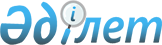 Теңіз портының міндетті түрде көрсететін қызметтерінің тізбесін бекіту туралыҚазақстан Республикасы Инвестициялар және даму министрінің 2015 жылғы 30 қаңтардағы № 77 бұйрығы. Қазақстан Республикасының Әділет министрлігінде 2015 жылы 30 сәуірде № 10906 тіркелді.
      "Сауда мақсатында теңізде жүзу туралы" 2002 жылғы 17 қаңтардағы Қазақстан Республикасы Заңының 35-бабының 3-тармағына сәйкес БҰЙЫРАМЫН:
      1. Қоса беріліп отырған Теңіз портының міндетті түрде көрсететін қызметтерінің тізбесі бекітілсін.
      2. Қазақстан Республикасы Инвестициялар және даму министрлігінің Көлік комитеті (Ә.А. Асавбаев):
      1) осы бұйрықты Қазақстан Республикасы Әділет министрлігінде мемлекеттік тіркелуін;
      2) осы бұйрық мемлекеттік тіркелгеннен кейін, он күнтізбелік күн ішінде оның мерзімді баспасөз басылымдарына және "Әділет" ақпараттық-құқықтық жүйесінде ресми жариялауға жіберуін;
      3) осы бұйрықты Қазақстан Республикасы Инвестициялар және даму министрлігінің интернет-ресурсында және мемлекеттік органдардың интранет-порталында орналастырылуын;
      4) осы бұйрық Қазақстан Республикасы Әділет министрлігінде мемлекеттік тіркелгеннен кейін он жұмыс күні ішінде осы бұйрықтың 2-тармағының 1), 2) және 3) тармақшаларында көзделген іс-шаралардың орындалуы туралы мәліметтерді Қазақстан Республикасы Инвестициялар және даму министрлігінің Заң департаментіне ұсынуды қамтамасыз етсін.
      3. Осы бұйрықтың орындалуын бақылауды Қазақстан Республикасы Инвестициялар және даму бірінші вице-министрі Ж.М. Қасымбекке жүктелсін.
      4. Осы бұйрық алғашқы ресми жарияланған күнінен кейін он күнтізбелік күн өткен соң қолданысқа енгізіледі.
      "КЕЛІСІЛДІ"   
      Қазақстан Республикасының   
      Ұлттық экономика министрі   
      _____________Е.Досаев   
      2015 жыл 18 наурыз Теңіз портының міндетті түрде көрсететін
қызметтерінің тізбесі
      Ескерту. Тізбеге өзгерістер енгізілді – ҚР Инвестициялар және даму министрінің 24.07.2017 № 491 (алғашқы ресми жарияланған күнінен кейін күнтізбелік он күн өткен соң қолданысқа енгізіледі); 02.06.2023 № 406 (алғашқы ресми жарияланған күнінен кейін күнтізбелік алпыс күн өткен соң қолданысқа енгізіледі) бұйрықтарымен.
      Кеменің теңіз портына, кейіннен порттан шыға отырып, жүк операцияларын жүргізуге және/немесе өзге де мақсаттарда кіруі үшін қызметтер (кеме кірісі):
      1) корабельдік - кемеге теңіз портына кіруді және одан шығуды ұсыну;
      2) навигациялық - кеменің порт айдынына кіруі/шығу кезінде кемелер қозғалысын басқару жүйесі не жағалаулық радиолокациялық жүйе және басқа да навигациялық жабдық (қалтқылар, вехтер, маяктар, жарылыс белгілері, радиобайланыс құралдары) арқылы навигация және байланыс құралдарымен навигациялық қызметтерді ұсыну;
      3) арнамен өткен үшін - кеменің айлаққа өтуі үшін арнаны, соның ішінде навигациялық жағдай құралдарымен жабдықталған арнаны ұсыну;
      4) айлақтық - кемелерге жүк және көмекші операцияларды жүзеге асыру үшін айлақты ұсыну;
      5) зәкірлік - кемелерге рейдте және/немесе айлақ қасында зәкірлік тұрағын ұсыну;
      6) арқандап байлау - кеменің арқандап байлау ұштарын тарату, айлақтан жылжу, кемелерді көшіру және қайта арқандап байлау;
      7) табиғат қорғау іс-шаралары саласында - портта тұрған уақытта болған ластанудың (балластық сулардан басқа) барлық түрлерін кемеден қандай да бір шектеусіз қабылдау;
      8) карантиндік - санитарлық-эпидемиологиялық қызметтің және қамтамасыз ету бойынша теңіз портының қызметтер көрсетуі:
      карантиндік жұқпалы ауруларды және жұқпалы ауру таратушы болуы мүмкін адамдарды уақытша оқшаулау үшін үй-жай ұсыну;
      теңіз порты аумағы мен объектілерін тиісті санитарлық жай-күйде ұстау;
      көлік кемелерінде, порт объектілерінде санитарлық-эпидемиологиялық станциялардың күшімен кеміргіштер мен жәндіктерді алдын-ала жою.
					© 2012. Қазақстан Республикасы Әділет министрлігінің «Қазақстан Республикасының Заңнама және құқықтық ақпарат институты» ШЖҚ РМК
				
Қазақстан Республикасының
Инвестициялар және даму министрі
Ә.ИсекешевҚазақстан Республикасы
Инвестициялар және даму
министрінің
2015 жылғы 30 қаңтардағы
№ 77 бұйрығымен бекітілген